Rysunek nr 3Wyposażenie recepcji/portierni parter WNS oraz WPiA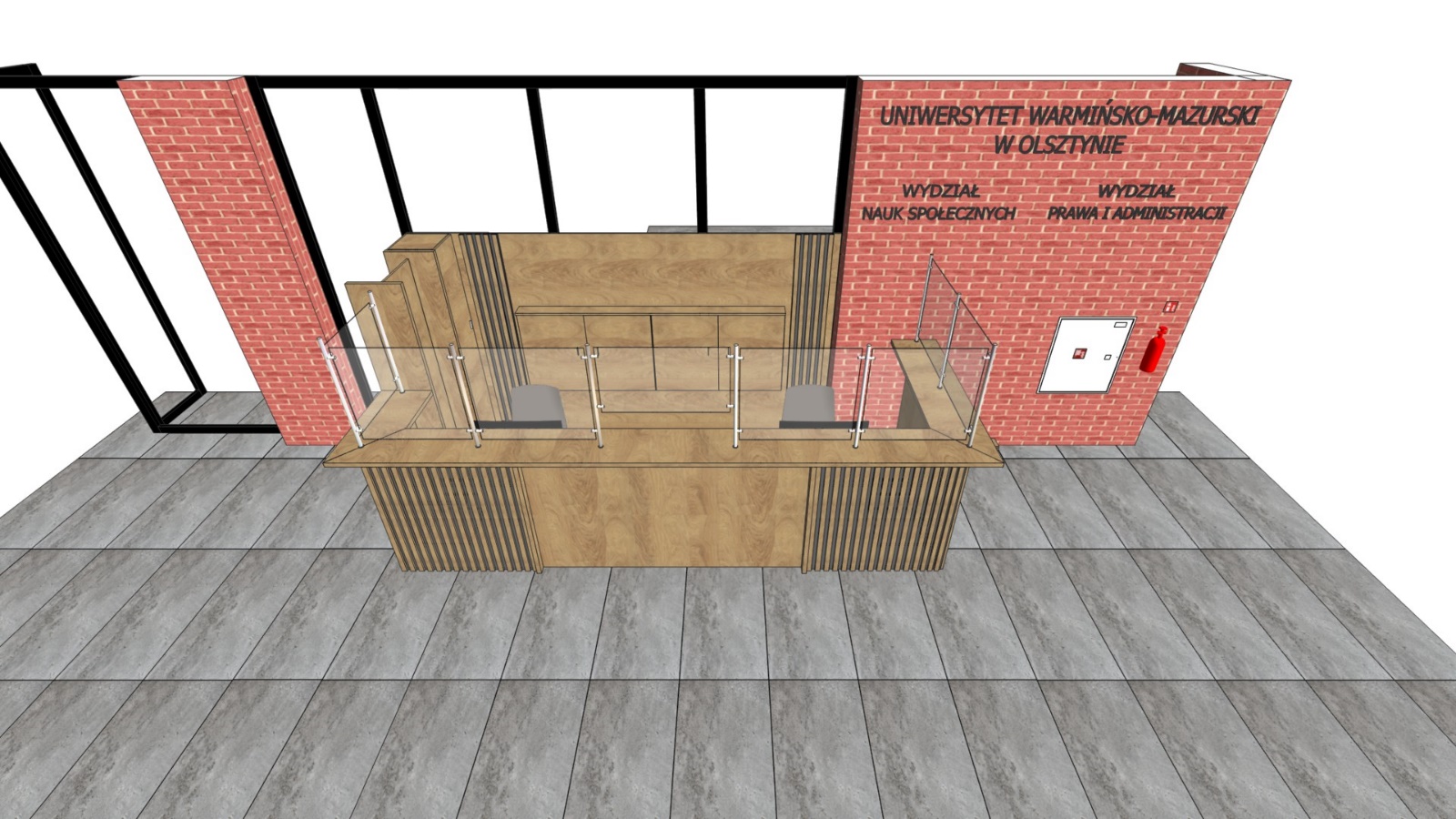 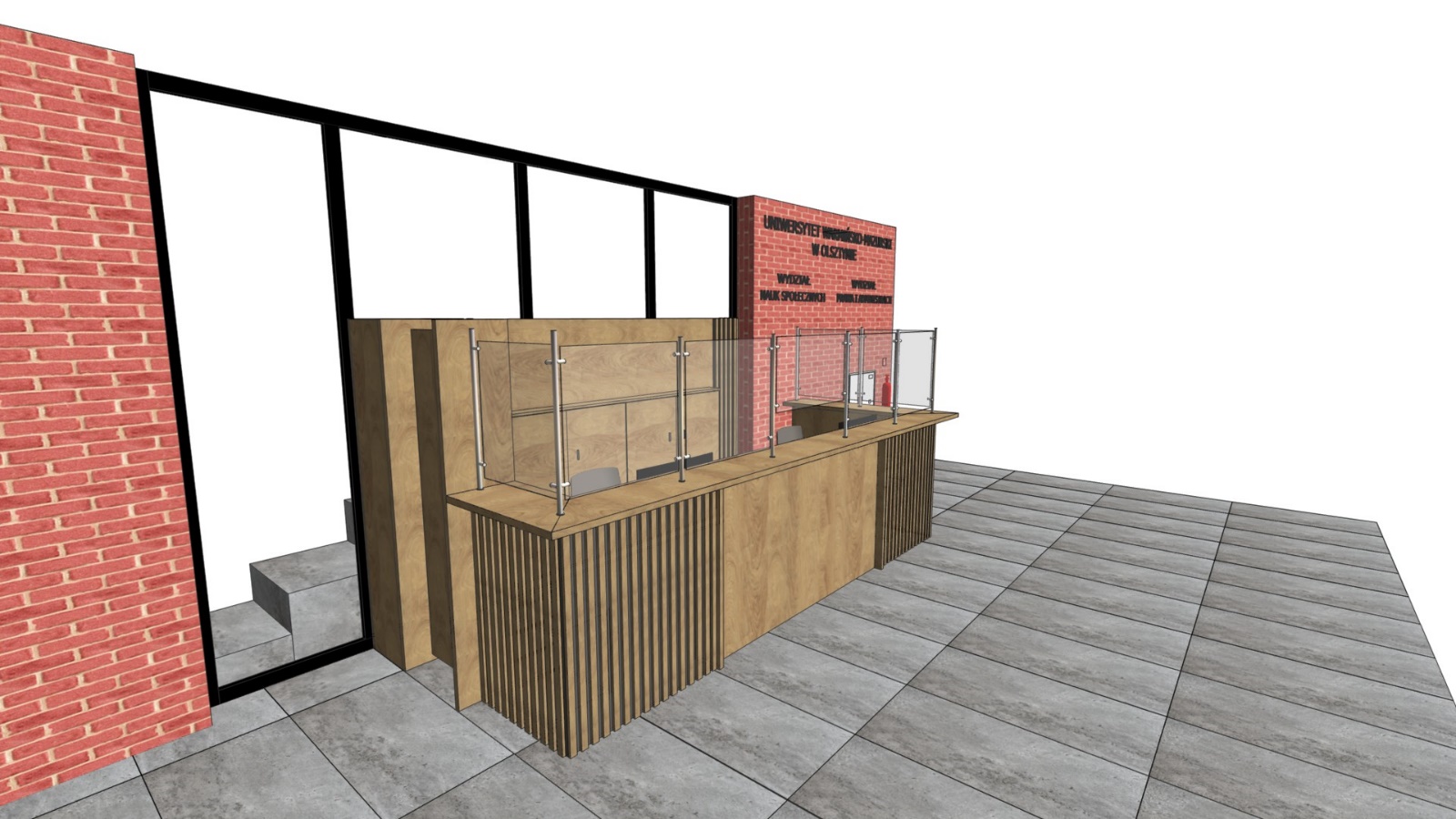 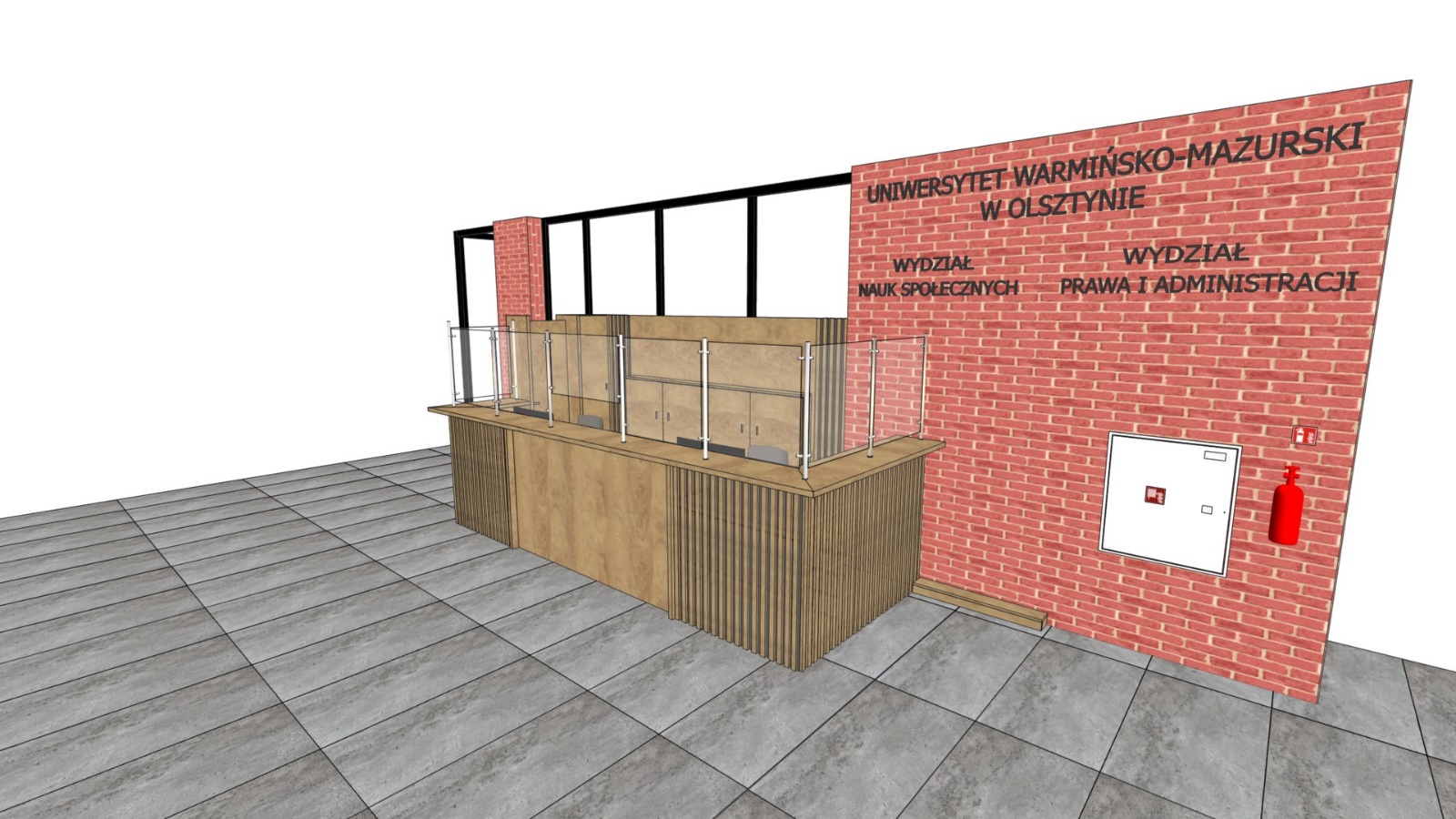 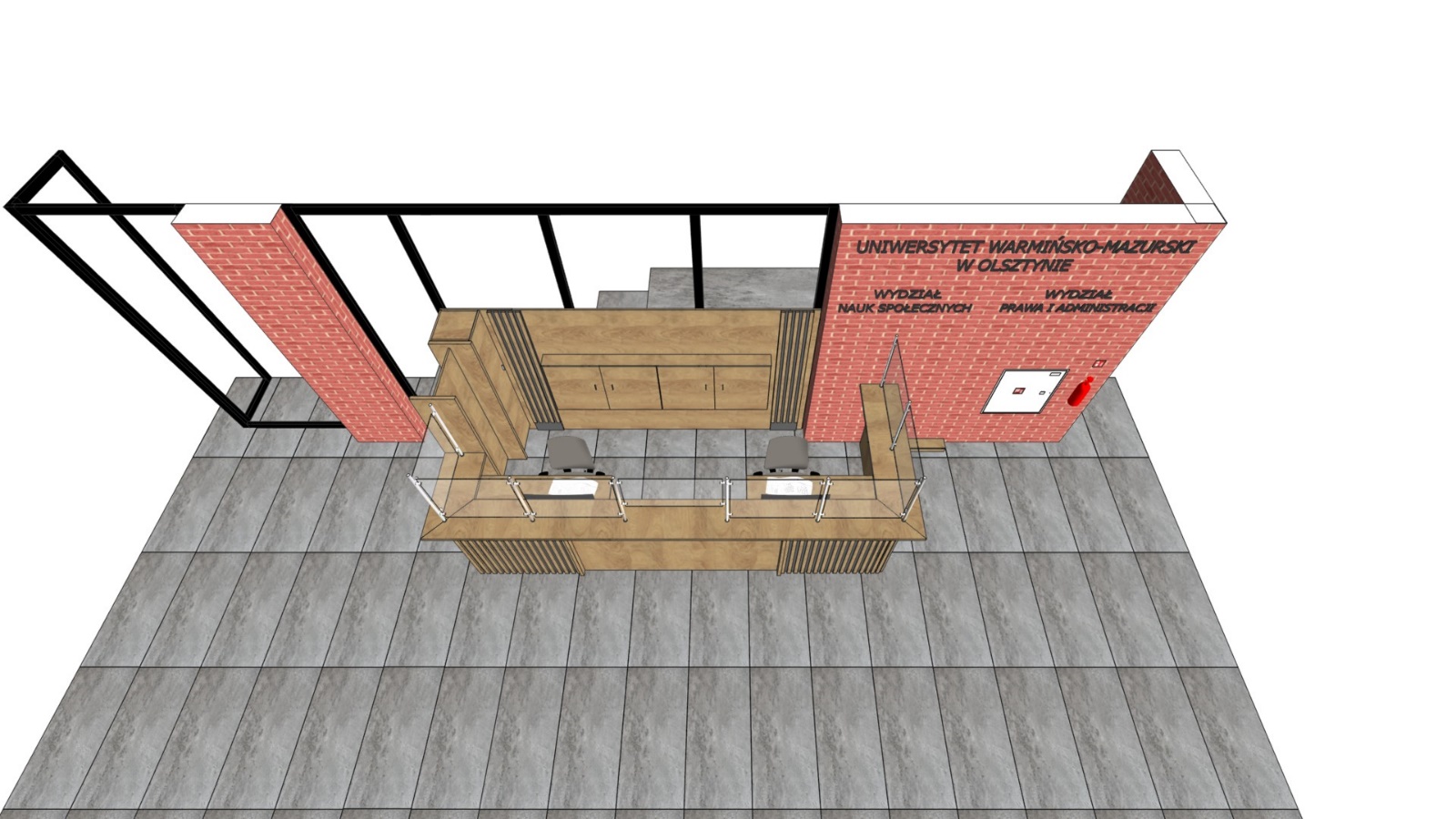 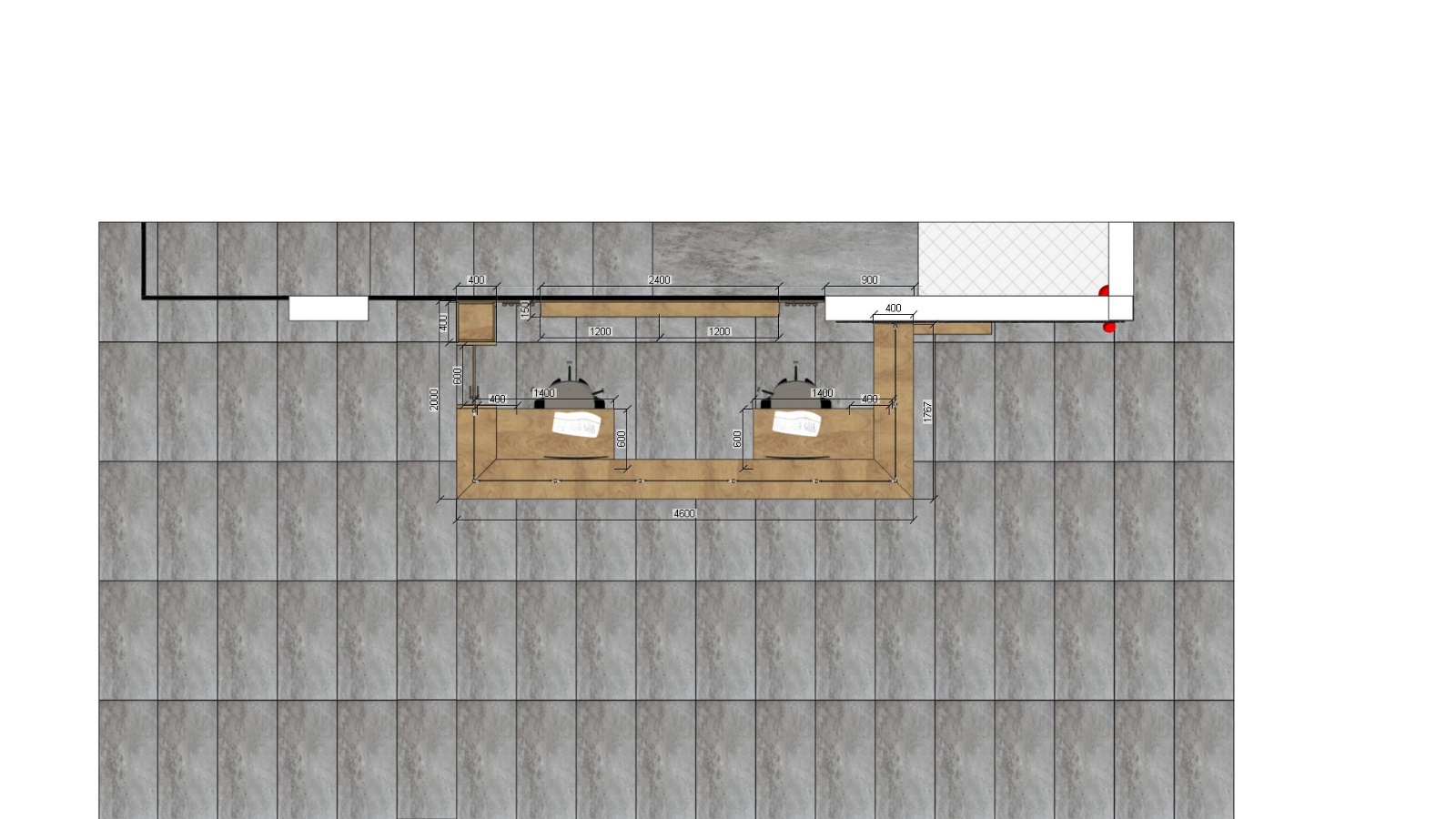 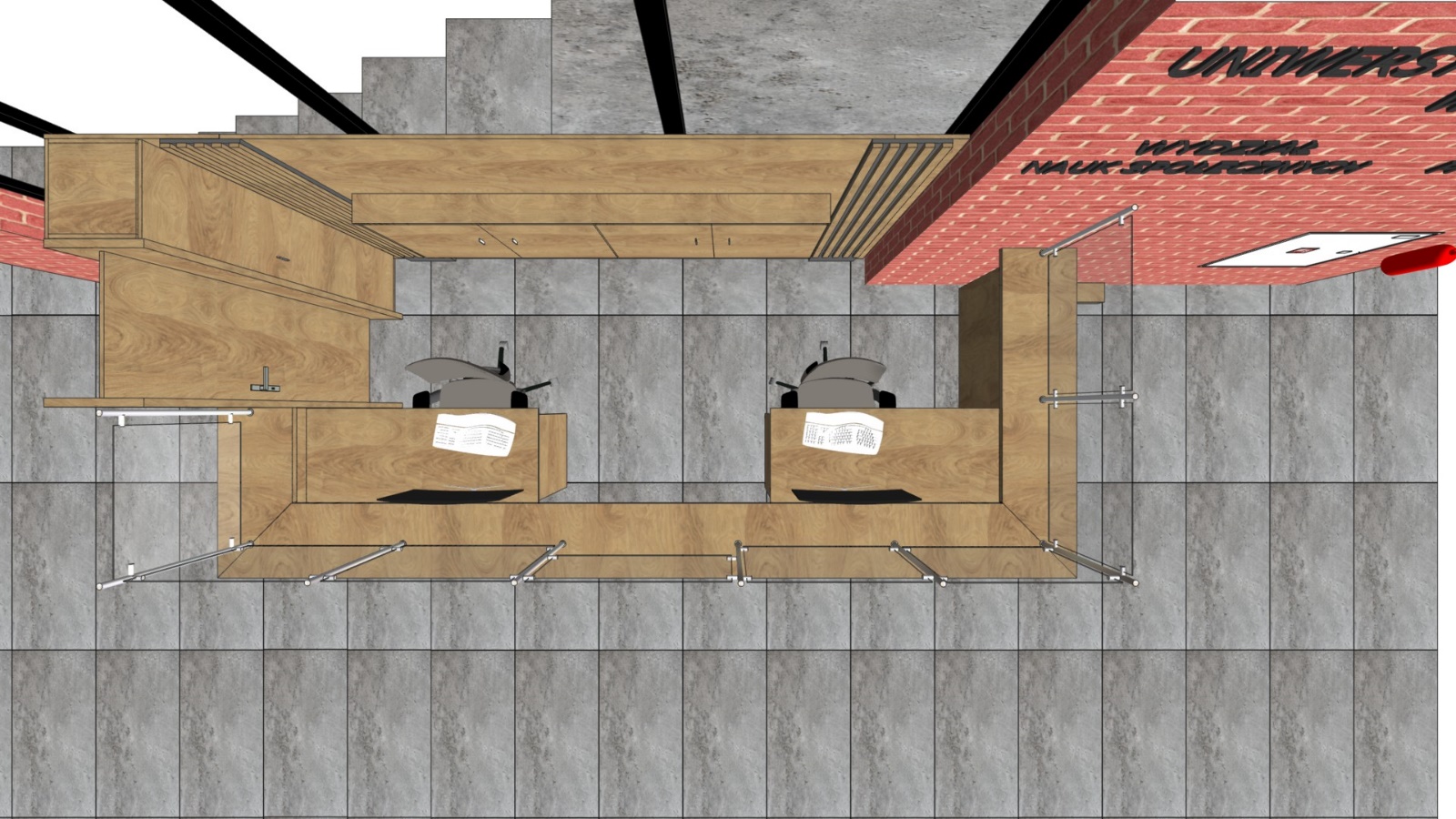 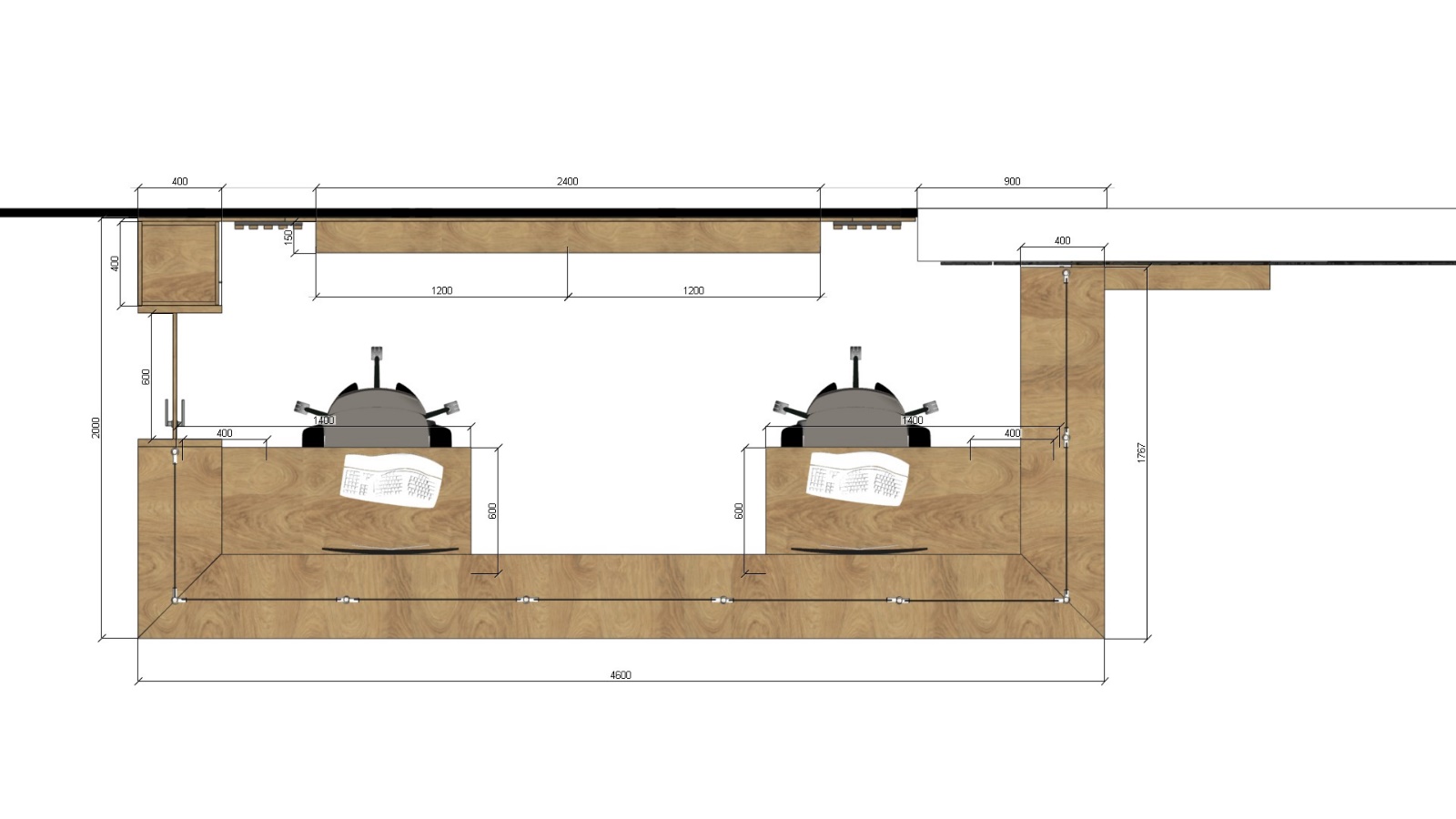 